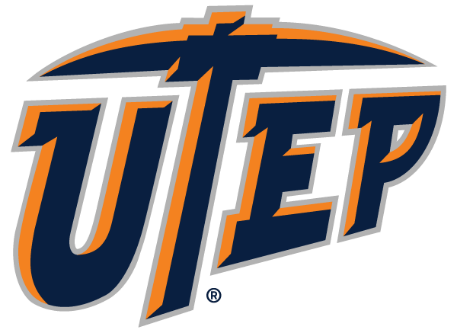 [ STUDY TITLE][PURPOSE OF STUDY][INCLUSION/EXCLUSION CRITERIA][SUMMARY OF PROCEDURES] [e.g., Audio-recorded interview, 45-60 minutes] [PI CONTACT INFORMATION]TIPS:Ensure that “research” is reflected in the [PURPOSE OF STUDY], such as “research study”Ensure [INCLUSION/EXCLUSION CRITERIA] and [PROCEDURES] are congruent with the Protocol Application and Informed Consent FormEnsure that the BOTTOM RIGHT CORNER is AVAILABLE for IRB-Approved Stamp (For Studies that Qualify for Expedited and Full Board Review)Ensure that Compensation (e.g. $$, Extra Credit, Raffle, etc.) is NOT prominent.It is recommended to bullet procedures to facilitate comprehension. DELETE ALL INSTRUCTIONAL PROMPTS AND TIPS PRIOR TO SUBMITTING TO THE UTEP IRB FOR REVIEW.